WNIOSEKo wydanie zezwolenia na sprzedaż napojów alkoholowych podczas organizacji przyjęćOznaczenie rodzaju zezwolenia: (zaznaczyć właściwe „X”)„A”  -  do 4,5% zawartości alkoholu oraz na piwo        			     „B”  -  powyżej 4,5% do 18% zawartości alkoholu (z wyjątkiem piwa) „C”  -  powyżej 18% zawartości alkoholu     Oznaczenie przedsiębiorcy: (imię i nazwisko przedsiębiorcy albo nazwa osoby prawnej) 1) …………………………………………………………………………………………………………
2)……………………………………………………………………………………………………….…Miejsce zamieszkania przedsiębiorcy albo siedziba osoby prawnej: 
1)………………………………………………………………………………………………………….2) …………………………………………………………………………………………………………Numer w rejestrze przedsiębiorców w KRS, o ile przedsiębiorca taki numer posiada:…………………NIP:   1) .......................................     2) .......................................     NIP S.C.: ........................................Pełnomocnik*: (imię i nazwisko, adres zamieszkania, nr tel.) ........................................................................................................................................................................................................................................................................................................................................*W przypadku ustanowienia pełnomocnika do wniosku należy dołączyć dokument stwierdzający udzielenie pełnomocnictwa oraz dowód uiszczenia opłaty skarbowej, zgodnie z art. 4 ustawy z dnia 16 listopada 2006 r. o opłacie skarbowej 
(Dz. U. z 2016 r. poz. 1827 z późn. zm.). _______________________________________________________________________________Wnioskowany okres ważności zezwolenia (maksymalnie 2 lata): ...........................................................Adres punktu składania napojów alkoholowych (magazynu dystrybucyjnego):....................................................................................................................................................................Uwagi (adres do korespondencji, inne):…………………………………………………………………………………………………………………………………………………………………………………………………………………………    ..............................................................................................                              Czytelny podpis(y) i pieczęć imienna przedsiębiorcy(ów) lub pełnomocnika(ów)** W przypadku prowadzenia działalności na podstawie umowy spółki cywilnej – podpisy wszystkich wspólników.Pouczenie o dokumentach wymaganych do złożenia wniosku – na odwrocie.POUCZENIEOpłatę skarbową za pełnomocnictwo w wysokości 17 zł należy wnieść gotówka lub bezgotówkowo na rachunek bankowy Urzędu nr: PKO BP SA nr  07 1020 5226 0000 6202 0519 6920Oświadczam, iż przyjmuję do wiadomości, że:administratorem tak zebranych danych osobowych jest Gmina Miejska Chojnów, Pl. Zamkowy 1, 59-225 Chojnów,moje dane będą przetwarzane w celu przeprowadzenia postępowań dotyczących zezwoleń na sprzedaż napojów alkoholowych,moje dane bez podstawy prawnej nie zostaną udostępnione innym podmiotom,obowiązek podania danych wynika z ustawy z dnia 14 czerwca 1960 r. Kodeks postępowania administracyjnego (Dz. U. z 2017 r. poz. 1257) oraz ustawy z dnia 26 października 1982 r. o wychowaniu w trzeźwości i przeciwdziałaniu alkoholizmowi (Dz. U. z 2016 r. poz. 487 z późn. zm.),mam prawo dostępu do treści swoich danych oraz ich poprawiania wraz z prawem do kontroli przetwarzania danych zawartych w zbiorze zgodnie z art. 32 ustawy z dnia 29 sierpnia 1997 r. o ochronie danych osobowych (Dz. U. z 2016 r. poz. 922 z późn. zm.).    …………..................................................................................................                                                                     Czytelny podpis(y) i pieczęć imienna przedsiębiorcy(ów) lub pełnomocnika(ów)*Urząd Miejski w Chojnowie
Wydział Rozwoju Gospodarczego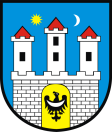 Pl. Zamkowy 1, 59-225 Chojnówtel. 76 818-82-85, 76 818-66-81                 fax. 76 818 75 15                 e-mail: urzad.miejski@chojnow.net.plChojnów, dn. ……………………….Nr tel.  Tel. kom. e-mail